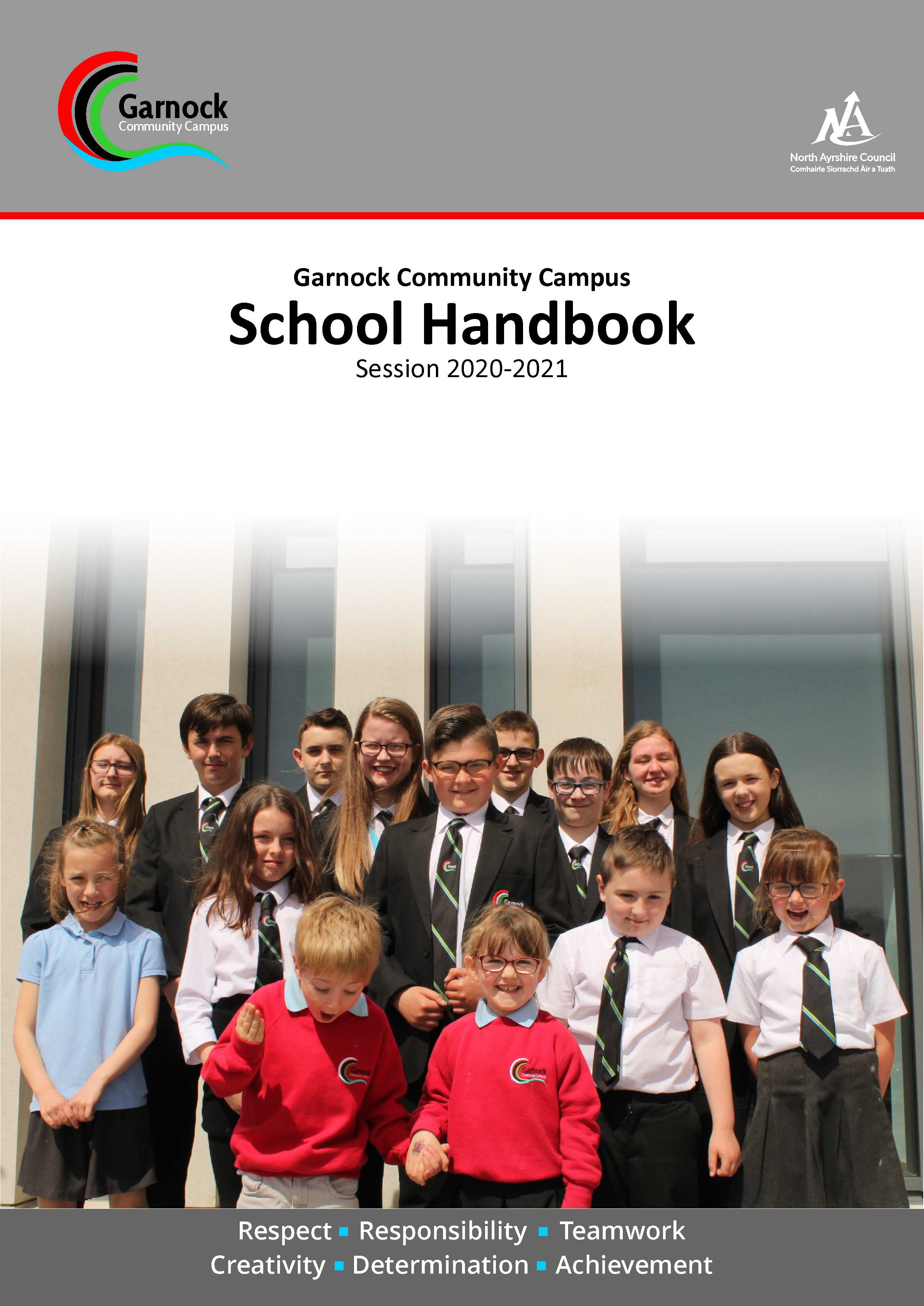 ContentsHead Teacher IntroductionEducation and Youth Employment Directorate………………………………………Directorate Aims and Priorities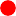 Section 1: School Information …………………………………………………………School Aims, Values, Ethos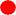 School Contact Details (Address, Telephone, Email, Fax) School StaﬀSchool Calendar/HolidaysSection 2: School Procedures …………………………………………………………School Security Positive Relationships Playground SupervisionAbsence from School Premises at Breaks School Dress CodeDress Code for PEPersonal Belongings Mobile   Phones Information in Emergencies Listening and LearningSection 3: Footwear, Clothing, Free School Meals and Trans port………………Footwear and Clothing Grants Free School MealsSchool Transport PolicySection 4: School Registration, Enrolment and Attendance……………………..Registration and Enrolment Attendance at School Structure of Classes  Transfer to Secondary SchoolSection 5: Curriculum for Excellence....................................................................Curriculum for Excellence The CapacitiesExtra-Curricular Activities Assessment and Reporting HomeworkSection 6: School Improvement ………………………………………………………S&Q Report/Improvement PlanSection 7: Support for your Child……………………………………………………..Additional Support for Learning Dispute Resolution Procedures Further SupportEqualities Equality Act 2010 Child Protection Inclusion GIRFECPsychological Services Data   Protection Medical and Health CareSection 8: Parental Involvement ……………………………………………………..Parent Council Home School Links Reports to Parents HomeworkSchool CommitteesSection 9: Pupil Data Collection and Protection Policies…………………………Appendix 1: Important ContactsHead Teacher IntroductionI feel extremely privileged to have the opportunity to be the Head Teacher at Garnock Community Campus and to work with pupils, staﬀ and parents to strive for excellence across all aspects of school life. We have extremely high expectations and aspirations for all members of our school community. We are always looking for further ways to improve our school community, so please feel free to contact the school should you feel it appropriate.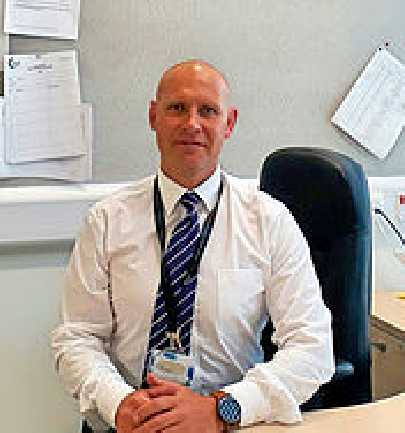 Alan Dick       Head Teacher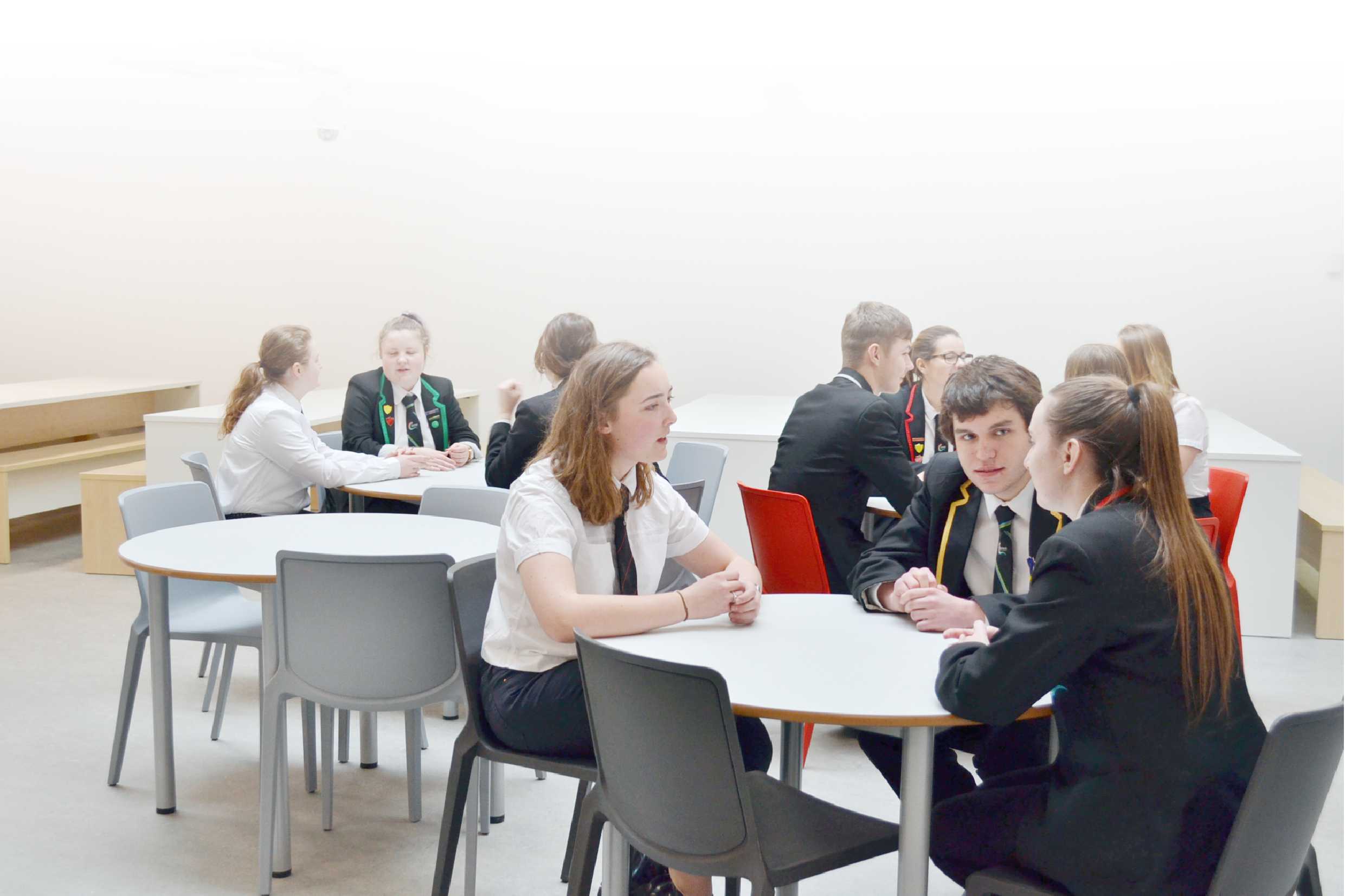 Education and Youth Employment Directorate What we want to achieveOur Overall AimEnsuring people have the right skills for learning, life and work.Our PrioritiesWe are reducing inequalities and delivering improved outcomes for children and young people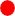 High quality learning and teaching is taking place in our establishments Self-evaluation and performance improvement are embedded throughout our schools and central support teams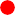 Levels of attainment and achievement are improving for all learnersHigh numbers of our young people are entering positive and sustained post- school destinationsSection 1: School InformationGarnock Community Campus, Beith Road, Glengarnock, KA14 3BFOur vision: A dynamic learning environment that meets the needs of all learners while continuing to strengthen community partnerships.Garnock Community Campus is a non-denominational 2-18 comprehensive campus situated on the outskirts of Kilbirnie, North Ayrshire. It serves the towns of Kilbirnie, Dalry, Beith as well as the villages of Glengarnock and Gateside. The associated primary schools are Beith Primary School, Moorpark Primary School, Dalry Primary School and Gateside Primary School. In January 2017 we moved to the new community campus. The current school role for Early Years is 48 children, some of whom utilise the 8am-6pm wrap around provision. In the primary school we have 168 pupils and in the secondary we have 1033 pupils. The SIMD proﬁle indicates that 46% of our primary pupils are in the 20% most deprived data zones and 35% of our secondary pupils are in the same situation. Primary pupils are in the second quartile of North Ayrshire schools. As a 2-18 campus we have a unique opportunity to shape the curriculum across all phases of education, ensuring that we get it right for every child. This is reﬂected within our school improvement plan and will also be developed by our use of PEF funding.A key driver for development across the campus, is the development of numeracy and literacy. Within this we will focus on skills development in the BGE, which in turn will support pupils when the progress into the senior phase and beyond. Our recent Curriculum Review in the primary highlighted that we capitalise on the opportunities to join up the curriculum across the campus and there are many examples of cross- sector working for pupils and staﬀ to enhance the curriculum.After extensive consultation involving parents, the local community and led by ‘Columba 1400’ pupils we introduced 6 core values that permeate across the school community. They are: Respect, Responsibility, Creativity, Determination, Achievement and Teamwork.School Holidays and In- Service Dates August 2020 – July 2021 Section 2: School ProceduresSchool SecurityNorth Ayrshire Council has introduced procedures to ensure the safety and security of children and staﬀ when attending or working in a school. A number of security measures are used including the use of a visitors’ book, badges and escorts while visitors are within the school building. Anyone parent/carer or visitor at a school for any reason will be asked to report to the school oﬃce. The school staﬀ will then make any necessary arrangements in connection with the visit to the school.It is the policy of the school that any member of staﬀ will approach a visitor and ask for veriﬁcation of identity. This measure ensures that children work in a safe and protected environment. We appreciate your support in carrying out all of the above measures.Positive RelationshipsThe school is committed to developing a nurturing approach and promoting positive relationships. Like every community, our school is built on the relationships within it, across it and its connections with others. Every member of staff is responsible for establishing and maintaining positive relationships with each other, with parents and with partners and most importantly with the young people in their care.Our expectations of behaviour for children and young people are high. Some children may require additional support in relation to their behaviour, and the school will work positively with the young person and the parents, and other partners, as appropriate, to ensure positive outcomes are achieved.North Ayrshire Council is committed to the principles of restorative practices. This is a solution-focused approach to managing behaviour and resolving diﬃculties and which promotes healthy relationships that enable better behaviour and better learning.The school has a code of conduct to ensure the safety and well-being of all and parents are asked to support the school fully in this matter.Playground Supervision in Primary SchoolThe Council meets the terms of the legal requirement that pupils be supervised in the playground by at least one adult during the interval or lunchtime if there are ﬁfty or more pupils at the school. Our policy reﬂects that of North Ayrshire Council in terms of the Schools (Safety and Supervision of Pupils) (Scotland) Regulations 1990.An adult presence is provided in playgrounds at break times. Pupils who travel by contracted school transport and arrive at school more than ten minutes before the start of the school day have accommodation allocated to them within the school during inclement weather.Staﬀ are present in our playground to encourage children to play safely and to support children who have a bump or fall. Staﬀ are also present at the gates and in the playground from 8.35am each morning. Please note that there is no playground supervision before 8.35am.Absence from school premises at breaksSchools have a duty to look after the welfare of their pupils. This means that the staﬀ should take the same care of pupils as a sensible parent would take, and this includes taking reasonable care of pupils' safety during intervals and lunchtimes.It is the policy of North Ayrshire Council that pupils should not leave the school grounds at intervals. Primary pupils should only leave school grounds at lunchtimes when they are going home for lunch with their parents' agreement. Parents should put this request in writing to the Head Teacher. Pupils will leave and return through main entrance door of the school.Parents should encourage their children to follow these rules in the interests of safety.School Dress CodeIt is the policy of North Ayrshire Council to support the introduction of a reasonable and ﬂexible dress code in schools in its area. The Council encourages each school to adopt its own code, after consultation with parents and pupils.The Council believes that establishing a school dress code has many beneﬁts. These include improvements in safety, security, positive behaviour and community spirit and a decrease in bullying and in expense for parents.The Council will support schools in encouraging and helping pupils to conform to the chosen dress code. Some types of clothing will not be allowed at school in any circumstances, for reasons of safety, decency or wellbeing.Types of clothing which will not be allowed include:Clothes which are a health or safety risk Clothes which may damage the school building Clothes which may provoke other pupils Clothes which are oﬀensive or indecentClothes which encourage the use of alcohol or tobaccoAll items of clothing should be clearly labelled with the child's name in case of loss. It is appreciated that parents and pupils are distressed over the occasional loss of pupils' clothing and/or personal belongings. Parents are asked to assist in this area by ensuring that valuable items of clothing or personal belongings are not brought to school.Personal BelongingsIt is appreciated that parents and pupils may be distressed over the occasional loss of pupil’s clothing and/or personal belongings. Parents are asked to assist by ensuring that valuable items of clothing or personal belongings are NOT brought to school.Parents should note that the authority does not carry insurance to cover theloss of such items.Dress code for PEFor health and safety reasons all children must wear suitable clothing for PE. This consists of shorts and t-shirts with soft shoes for indoor activities.We adhere strictly to health and safety guidelines and pupils must remove any item that may cause danger, i.e. metal buckles, jewellery. These items are the responsibility of the pupil. Long hair should be tied back.School MealsMeals are served daily from the multi-choice cafeteria. The meals are planned to oﬀer a healthy diet for the children. Please inform us if your child has any speciﬁc allergies. Parents of children who require a special diet can arrange this by contacting the school or Early Years Class.There are arrangements in place for children who would prefer to eat a packed lunch.Mobile PhonesWhile the beneﬁts of mobile phones are recognised, they can be a serious distraction to work. Pupils whose mobile phones disrupt lessons can have them conﬁscated until the end of the school day. Repeated disruption may result in phones being retained until uplifted by a parent.Inappropriate use of text messages anrd/or photographs/recordings (video and audio) whilst in school may be treated as a breach of the school’s code of conduct or a serious incident, which could be referred to the police.Information in EmergenciesWe make every eﬀort to maintain a full educational service but on some occasions circumstances arise which lead to disruption. Schools may be aﬀected by, for example, severe weather, and temporary interruption of transport, power failures or diﬃculties of fuel supply. In such cases, we shall do all we can to let you know about the details of closure or re-opening. We will keep you in touch by using letters, texts (where possible), NAC website, notices in local shops and community centres, announcements in the press and West FM.Should you have doubts about deteriorating conditions during the day, it may be advisable to contact the school. Parents should ensure that the school is aware of the emergency arrangements made for their child and have responsibility to update us with contact numbers.Listening and LearningIt is the policy of North Ayrshire Council to try to encourage feedback on the education service from parents and pupils. This is part of our overall commitment to giving the best possible service and to working in partnership.We are therefore very interested in feedback of all kinds, whether it is compliments, suggestions or complaints. If you wish to register a comment of any type about the school you can do this by writing, telephoning or making an appointment to see someone. All feedback is welcome and helps us keep in touch.If, in particular, you have a complaint about the school please let us know. It is better that these things are shared openly and resolved fairly, rather than being allowed to damage the home/school relationship. There will be no negative consequences arising from making a complaint and we will deal with the issue as conﬁdentially as possible. If we have made a mistake we will apologise quickly and clearly and try to put things right.There are some things which you should take note of in relation to making a complaint:It is helpful if complaints are made initially to the Head Teacher. This makes sure that the school knows what is going on and has an opportunity to respond and resolve the issue.We will try to respond as quickly as possible, but often issues are complex and need time to investigate. It is therefore helpful if you can give some details of the issue and ask for an early appointment to discuss it.If you are not satisﬁed with our response then you still have the right to take up the matter further with the Executive Director of Education and Youth Employment at Cunninghame House, Irvine, KA12 8EE, Telephone (01294 324400).You should also note that you have the right to raise unresolved concerns with your local councillor MSP/MP.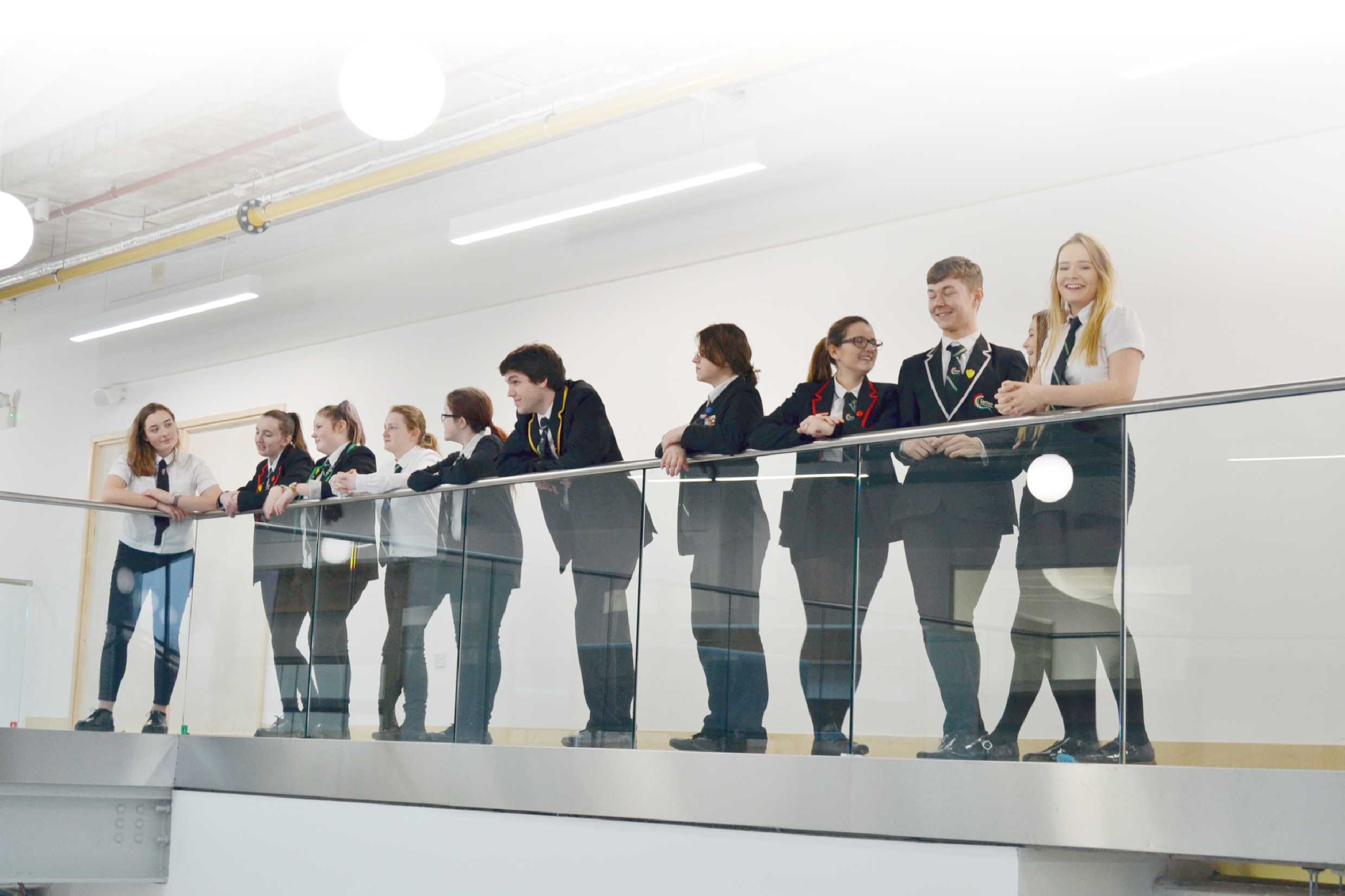 Parent Councils have an important role in developing links between the school and the wider parent body and can often be helpful in helping to deal with issues of general concern. However, parents are advised that individual, more personal complaints are not appropriate for raising via Parent Councils due to the need for appropriate conﬁdentiality.Section 3: Educational Grants: Footwear, Clothing, Free School Meals and TransportFootwear and Clothing GrantsParents receiving Universal Credit will normally be entitled to grants for footwear and clothing for their children. Universal Credit claimants must earn less than £610.00 per month or £7,320 per annum. However, some parents who still receive Income Support, Income based Job Seeker’s Allowance, any income related element of Employment and Support Allowance, Support under part V1 of the Immigration and Asylum Act 1999, Child Tax Credit, Working Tax Credit or Housing Beneﬁt may also still be entitled to grants for footwear and clothing for their children.Parents who may be unsure whether they can apply should contact the Council on 01294 310000 for further advice.Information and application forms may be obtained from schools.Free School MealsChildren of parents receiving job seeker’s allowance or income support are entitled to a free midday meal and free milk. Parents and Carers should contact 01294 310000 for further information.Please Note: ALL pupils in P1-3 are entitled to a free school meal, which includes milk.Other than P1-P3 pupils, only those children whose parents receive job seeker's allowance or income support will be entitled to free milk. Milk may however be available for purchase in the school during the lunch period.School Transport PolicyNorth Ayrshire Council has a policy of providing free transport to all primary pupils who live more than two miles from their catchment area school by the recognised shortest safe walking route or through the link attached below:https://www.north-ayrshire.gov.uk/Forms/EducationalServices/free-school- transport.docThese forms should be completed and returned before the end of February for those pupils beginning school in August to enable the appropriate arrangements to be made.Applications may be submitted at other times throughout the year but may be subject to delay while arrangements are made. The appropriate oﬃcer has discretion in special circumstances to grant permission for pupils to travel in transport provided by the authority, where places are available and no additional costs are incurred.Where free transport is provided it may be necessary for pupils to walk a certain distance to the vehicle pick-up point. Walking distance in total, including the distance from home to the pick-up point and from the drop-oﬀ point to the school in any one direction, will not exceed the Council's limits (see above section). It is the parents’ responsibility to ensure that their child arrives at the pick-up point on time. It is also the parents’ responsibility to ensure that their child behaves in a safe and acceptablemanner while boarding, travelling in and leaving the vehicle. Misbehavior can result in children losing the right to free transport.Please see attached link to the Council’s School Transport Policy:https://www.north-ayrshire.gov.uk/Documents/EducationalServices/school-transport- policy.pdf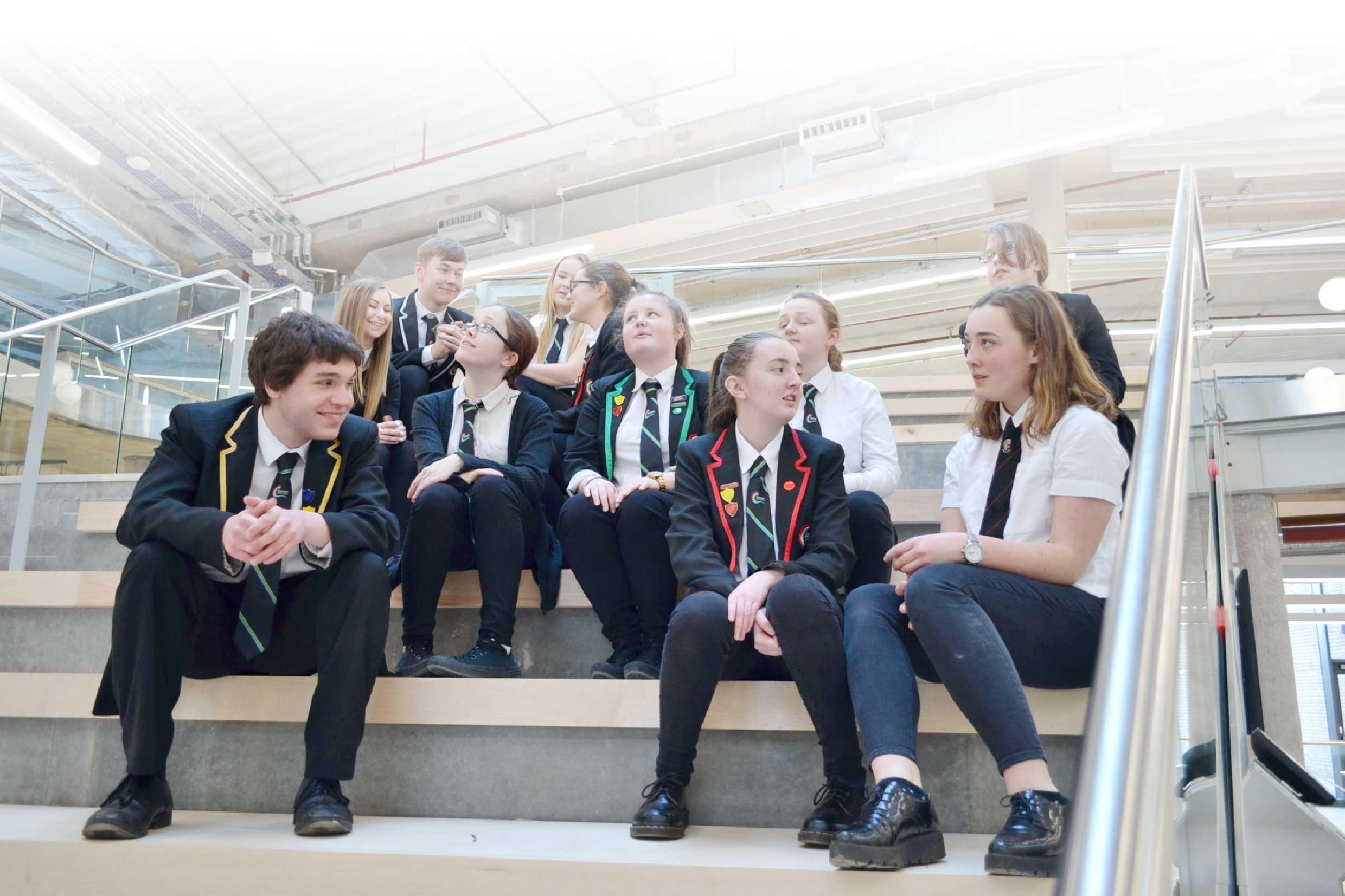 Section 4: School Registration, Enrolment and AttendanceRegistration and EnrolmentThe date for registration of school beginners is advertised in the local press and is normally in January each year. Pupils will be registered in the school for their catchment area.Parents are provided with information about the school and procedures for making placing requests, if required. Arrangements for meetings with parents and induction days for pupils will be notiﬁed during the spring and summer terms.Parents of pupils who have moved to the area or who wish their child to transfer to the school should contact the school oﬃce for information about appropriate procedures and to arrange a visit to the school.Parents are welcome to contact the Head Teacher at any time by visi ting or telephoning the school.Attendance at School/LatenessIt is the responsibility of parents of children of school age to educate their child(ren). Most do this by ensuring that their child(ren) attend(s) school regularly.Attendance is recorded twice a day, morning and afternoon. Absence from school is recorded as authorised, unauthorised or temporarily excluded.Parents are asked to inform the school by letter or telephone if their child is likely to be absent for some time, and to give the child a note on his or her return to school, conﬁrming the reason for absence. If there is no explanation from a child’s parents, the absence will be regarded as unauthorised.Every eﬀort should be made to avoid family holidays during term time as this both disrupts the child’s education and reduces learning time. Parents should inform the school by letter, before going on holiday, of the dates. Such absence will be authorised only where certain and very speciﬁc family circumstances exist. The majority of family holidays taken during term time will be categorised as unauthorised absence.Parents may request that their children be permitted to be absent from school to make an extended visit to relatives. Only written requests detailing the destination, the duration and the provision that will be made for their continuing education will be granted. Such extended absences will be recorded separately from the normal attendance and absence information.The Pupil Welfare Oﬃcer investigates unexplained absence, and the authority has the power to write to, interview or prosecute parents, or refer pupils to the Reporter to the Children’s Panel, if necessary.Structure of Classes – PrimaryPrimary schools educate pupils at seven broad year stages, Primary 1 to Primary 7. A year stage is deﬁned as a group of pupils entering primary education at a common date. Schools are staﬀed based on the total number of pupils. However, the numbers of pupils at each year stage will vary. This means that head teachers are required to organise classes to make best use of available staﬀ, resources and space to the beneﬁt of all children in the school.Pupils may, therefore, be taught in a single stage class or a composite class where two or more year stages are grouped together. This may also change as pupils move from one year to the next.National guidelines on the curriculum indicate that pupils should progress through learning experiences tailored to their own needs and abilities. This means that pupils in all classes follow programmes designed to help them progress at their own level. This applies to all pupils regardless of whether or not they are in a composite or single year stage class.The National agreement on class sizes states that the maximum number of pupils in a class is 25 in P1 30 in P2 - P3 and 33 in P4 - P7. In a composite class, the maximum number is 25Transfer to Secondary SchoolPupils are normally transferred between the ages of eleven and a half and twelve and a half, so that they will have the opportunity to complete at least 4 years of secondary education. Parents will be informed of the arrangements no later than January of the year preceding the date of transfer at the start of the new session.Garnock Community Campus Primary, Dalry Primary, Beith Primary, Gateside Primary, Moorpark Primary are associated primaries of:Garnock Community Campus   Beith Road, Glengarnock, KA14 3BF Tele No: 01505 682685During their time in P7, pupils are taken to Garnock Community Campus as part of the induction programme. Teachers from local primary schools and their secondary colleagues have worked together to create a Pupil Proﬁle of Achievements which will be completed in Primary 7 and passed onto the secondary school. Teachers from both schools liaise to ensure a smooth transition which focuses on progression for pupils. Parents will be informed of the details of the visits when appropriate.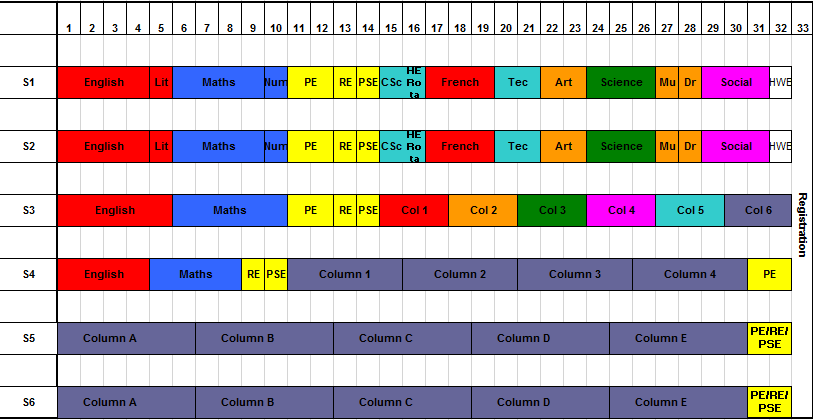 Section 5: Curriculum for ExcellenceCurriculum for Excellence is the national curriculum for Scottish schools for learners from age 3 to 18. It aims to raise standards, prepare our children for a future they do not yet know and equip them for the jobs of tomorrow in a fast changing world.Curriculum for Excellence enables professionals to teach subjects creatively, to work together across the school and with other schools, to share best practice and explore learning together. Glow, Scotland’s unique, world-leading, online network supports learners and teachers in this and plans are already in place for parents across the country to have access to Glow.Teachers and practitioners will share information to plan a child’s “learning journey” from 3-18, ensuring children continue to work at a pace they can cope with and with challenge they can thrive on.Curriculum for Excellence balances the importance of knowledge and skills. Every child is entitled to a broad and deep general education where every single teacher and practitioner will be responsible for literacy and numeracy – the language and number skills that unlock other subjects and are vital to everyday life. There is emphasis too on health and wellbeing – to ensure that the school is a place where children feel safe and secure.Curriculum for Excellence develops skills for learning, life and work to help young people go on to further study, secure work and navigate life. It brings real life into the classroom, making learning relevant and helps young people apply lessons to their life beyond the classroom.It links knowledge in one subject area to another helping children understand the world and make connections. It develops skills so that children can think for themselves, make sound judgements, challenge, enquire and ﬁnd solutions.There are new ways of assessing progress and ensuring children achieve their potential. Ultimately, Curriculum for Excellence aims to improve our children’s life chances, to nurture successful learners, conﬁdent individuals, eﬀective contributors, and responsible citizens, building on Scotland’s reputation for great education.A Curriculum for Excellence aims to enable young people to meet the four capacities listed overleaf.Curriculum for Excellence: The Capacities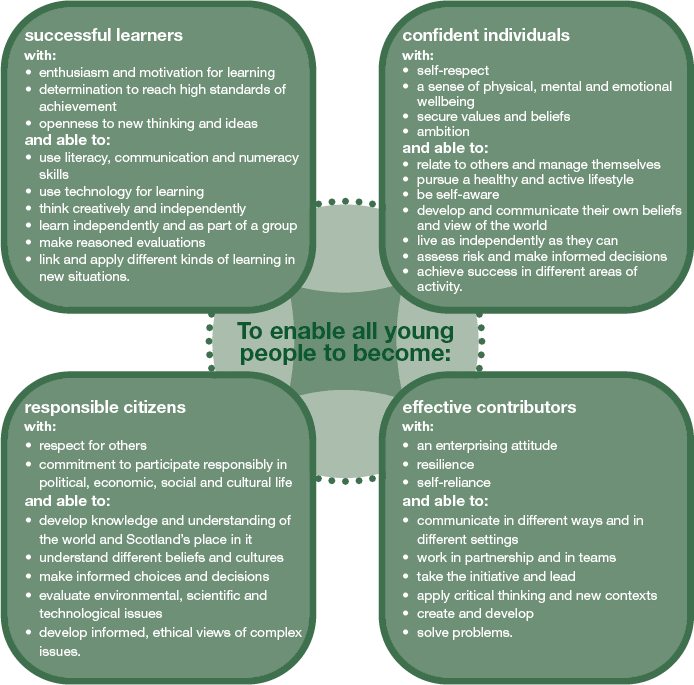 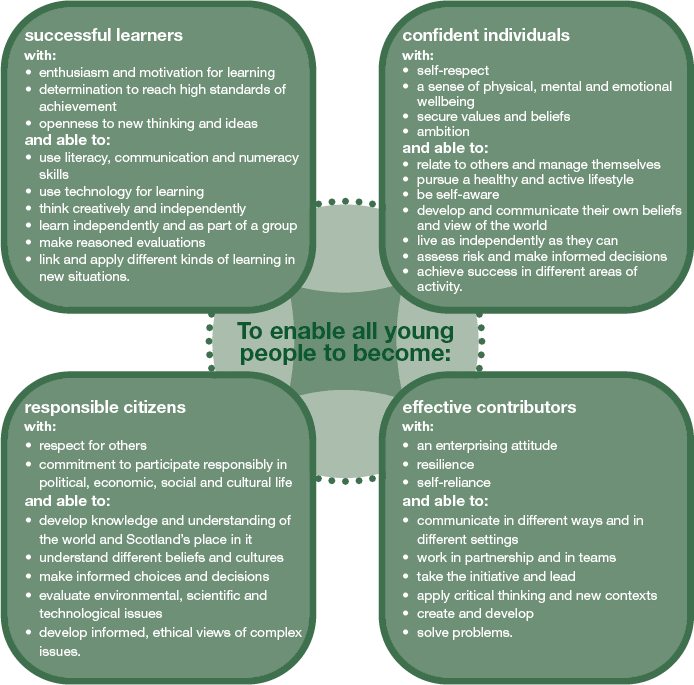 Further Information about Curriculum for Excellence and the Experiences and Outcomes can be found on the Curriculum for Excellence website.Extra-Curricular Activities PrimaryWe provide a variety of extra-curricular activities for children from Primary 1 –Primary 7. These take place at lunchtime and after-school and range from coding, to photography, to handball. Our clubs are well attended and we continue to encourage all children to become involved in at least one club across each session.SecondaryWe provide a variety of extra-curricular activities for children from S1-S6. Activities take place at lunchtime and after-school, these range from Musical Theatre to Netball. Our clubs are well attended and we continue to encourage all children to become involved in extra - curricular activities. We also run an afterschool bus on Wednesday and Thursday evenings’ providing central drop oﬀ points in Dalry, Kilbirnie and Beith.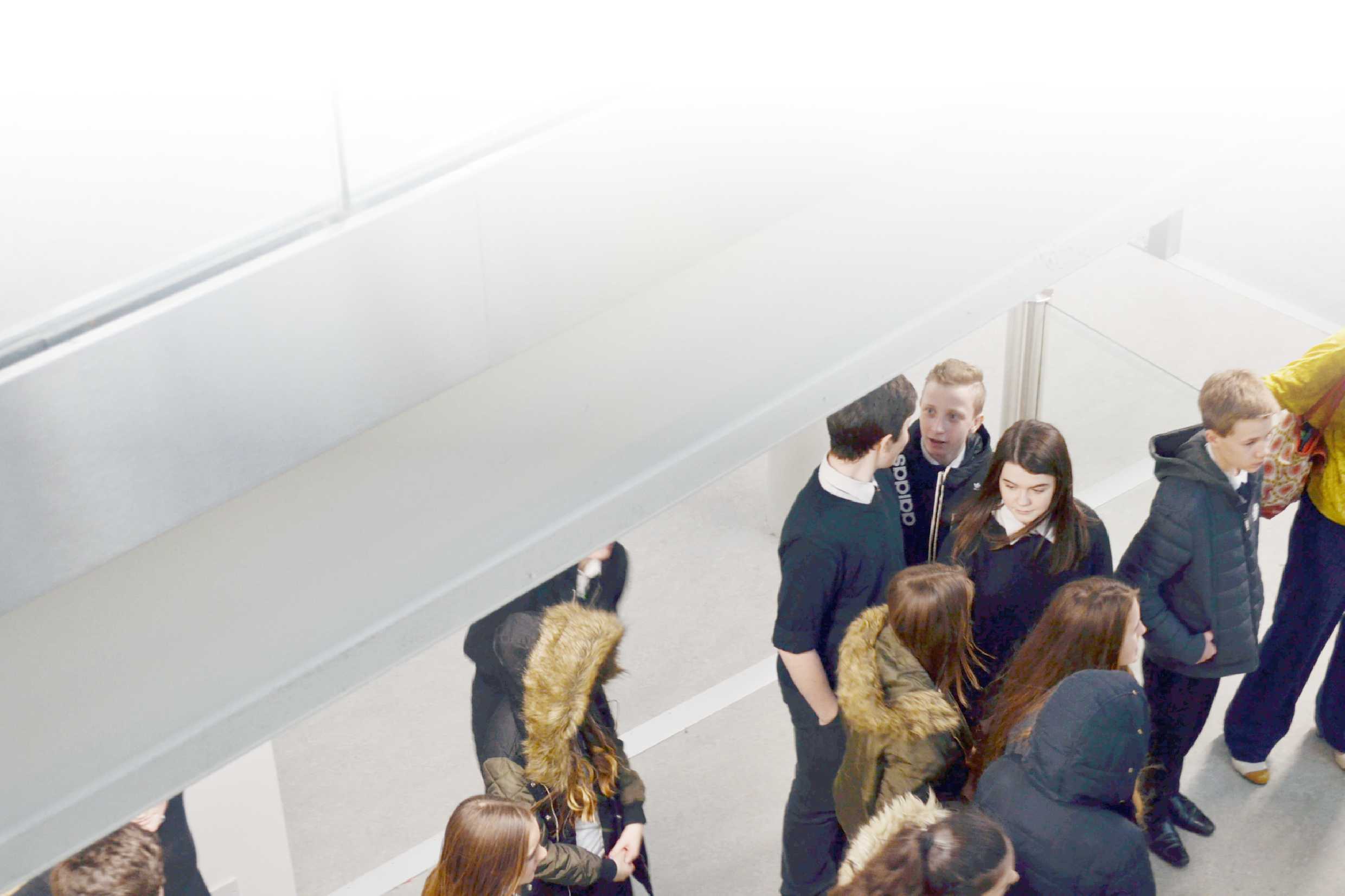 Section 9: Primary ClubsSecondary Extra Curricular Activities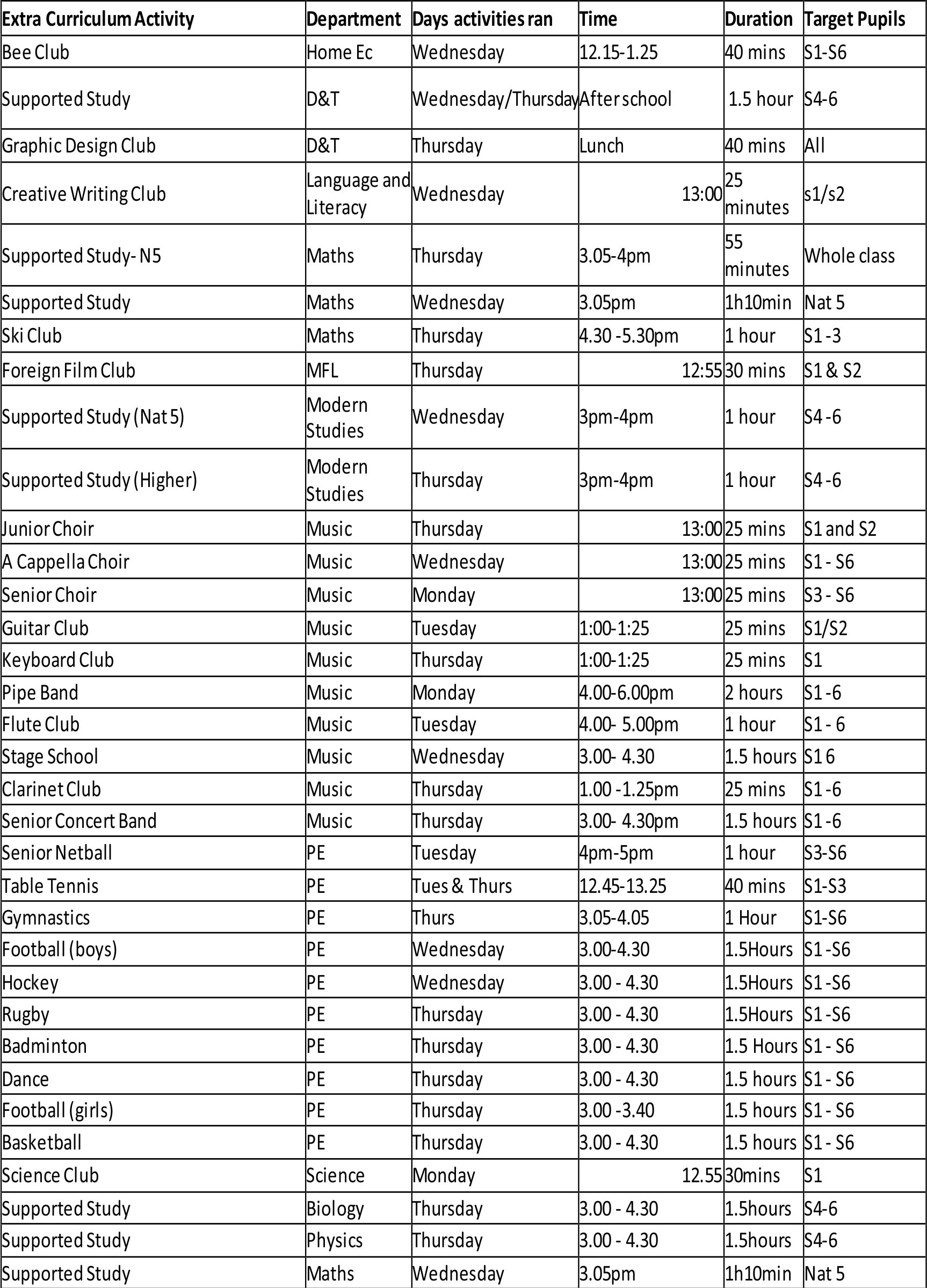 Assessing Children’s Progress in the Broad General Education (BGE) Early Years – end of S3Assessment is a central part of everyday learning and teaching for children and young people. Evidence of progress is gathered on an ongoing and informal basis through asking questions, observing children working together and making formative comments on their work. Children may also assess their own work or that of their class mates; this is called self and peer assessment. Some assessment is more formal such as projects, investigations and standardised assessments.The assessment of children’s progress throughout the BGE (Early – S3) is based on teachers’ views: their professional judgement. Teachers draw on their professional knowledge and understanding of the child; on the benchmarks for literacy and numeracy, which provide clear information about what children and young people should be able to do and demonstrate by the end of a Curriculum for Excellence Level; and on a wide range of assessment information.Teachers of P1, P4, P7 and S3 are asked at the end of every school year whether children have achieved the relevant Curriculum for Excellence level for their stage in reading, writing, talking and listening (literacy), and their ability to understand and work with numbers (numeracy). Most children are expected to have achieved the early level by the end of P1, ﬁrst level by the end of P4, second level by the end of P7 and third or fourth level by the end of S3.The government has also introduced new national standardised assessments which cover some aspects of reading, writing and working with numbers. These assessments are completed online and are automatically marked by the online system giving teachers immediate feedback to help plan next steps and support children’s progress.Teachers remain best placed to know how the children in their class are progressing. Their professional judgement will continue to be the most important way of assessing your child’s progress at school.As a parent, you continue to have a key role in helping your child to learn. Your child’s teacher will keep you informed about how your child is progressing. Please contact us if you have any concerns about their learning, assessment or for more information on how you can support your child’s learning at home.HomeworkParents have a very important role in helping their children to get the best out of school and it is important that they take an active interest in their child's progress at school. This can be done by:Encouraging hard work and high standards at all timesStressing the importance and relevance of what is learned at schoolSupporting the school's policy on homework and disciplinePrimaryThe type of homework will vary depending on the age and ability of individual pupils. Reading commonly forms part of the homework set and will be speciﬁed by the teacher on a reading marker. Parents are encouraged not only to read with their child but also to discuss the story and pictures.In the early and middle stages oral reading should be practiced regularly at home whereas in the upper primary, where children are competent in the mechanics of reading, a greater emphasis may be placed on silent reading and comprehension. Reading for enjoyment should be encouraged at all stages.Spelling is also an important part of homework from P3 onwards (although some children may be asked to practice even earlier). Math’s homework will be given to consolidate understanding and proﬁciency at all stages of the school.SecondaryFrom time to time pupils are given assignments and Personal projects which may involve research, investigation, preparing a speech, learning a poem or a similar activity.We really appreciate the involvement of parents and are very grateful to those parents who so faithfully sign reading markers and jotters to conﬁrm that they have overseen each piece of work.Section 6: School ImprovementS&Q Report/Improvement PlanSchools in North Ayrshire follow a Quality Improvement process designed to highlight strengths and identify areas for improvement. The process is based on the school’s self-evaluation process with Heads of Service and Senior Managers involved in at least three formal validation visits each session.This validation process involves talking to pupils, staﬀ and parents about learning and improvements made by the school. This results in actions for improvement for the school to take forward in their planning process.In addition, themed reviews are undertaken from time to time e.g. to look and report on the quality of the Broad General Education (3-18) and Senior phase Education within secondary schools. This process is based upon standards and expectations contained within the following National Standards documentation:National Improvement Framework How Good is Our School? 4How Good is Our Early Learning and Childcare?A Standards and Quality Report and School Improvement Plan are produced on an annual basis by every school and centre. Staﬀ, Parents/ Carers, Young People and School Partners will play an active role in the development of these key school documents.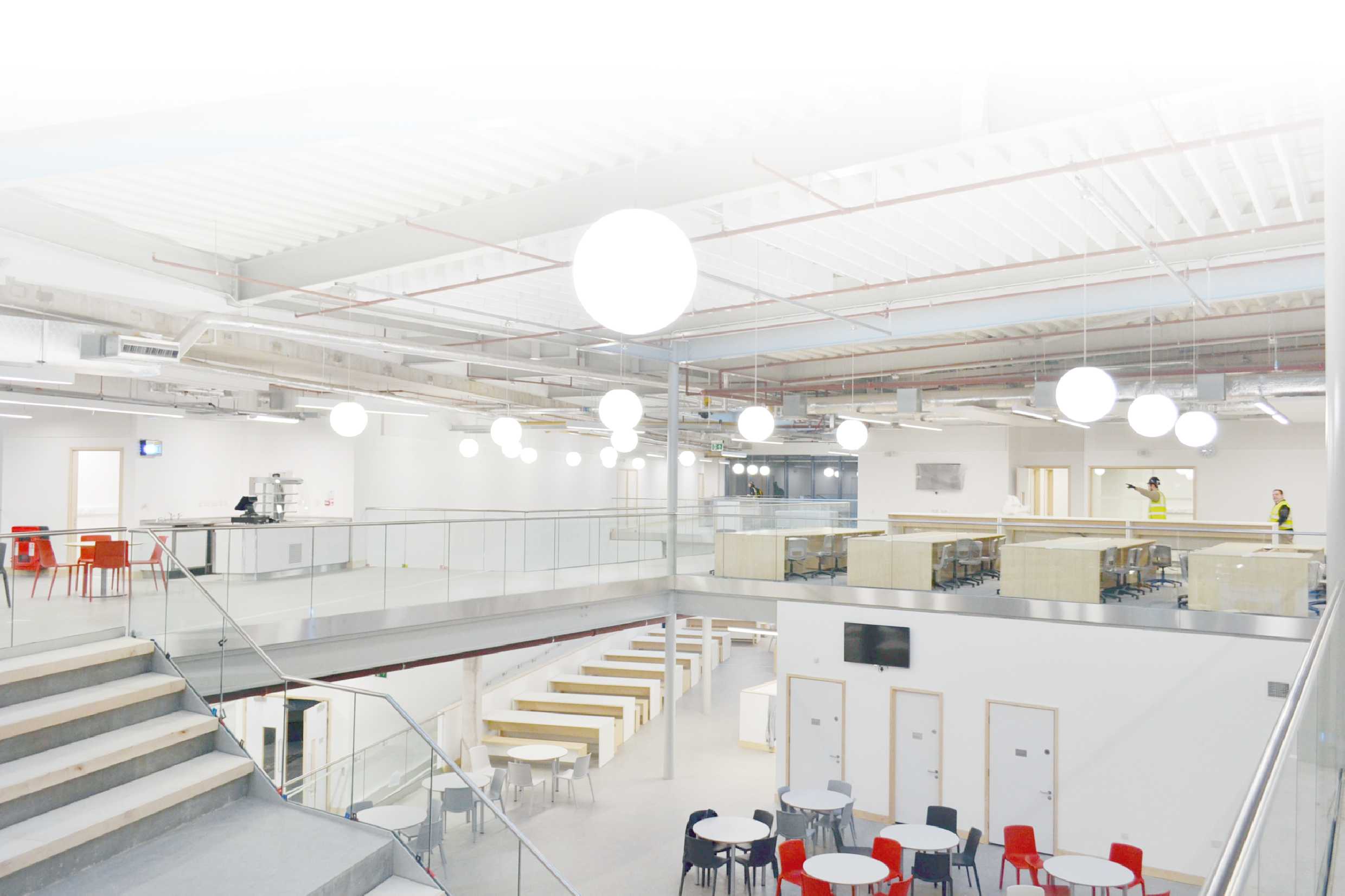 Section 7: Support for your ChildEqualitiesIn line with North Ayrshire Council policy, educational provision is open to all pupils, regardless of sex, age, religion, race, disability or any other potential barrier and all reasonable measures will be taken to ensure that the curriculum is available to every child. Schools also have a duty to promote equality and to eliminate racist and other discriminatory behaviours.Equality Act 2010The Equality Act 2010 has been drawn up to tackle inequality and prevent discrimination against people on the basis of ‘protected characteristics’. It brings together several existing laws and aims to make understanding the law simpler and also introduces a new single public sector equality duty, which requires public bodies to actively advance equality.The duties set out in Chapter 1 of Part 6 of the Equality Act apply to all schools. These provisions protect pupils at the school and in the case of admissions, those applying or wishing to apply for admission. Former pupils are also protected from discrimination or harassment.Guidance on the Act and its requirements for schools in relation to the provision of education can be accessed via the Scottish Government website via here:http://www.gov.scot/Publications/2012/02/7679/3Child ProtectionThe Education and Youth Employment Directorate has a fundamental duty to contribute to the care and safety of all children and young people in North Ayrshire. In fulﬁlling this duty, the service must engage in close partnership with parents/carers and relevant agencies, primarily the Health and Social Care Partnership and where appropriate the Scottish Children’s Reporter’s Administration. The Service will work in partnership with a number of levels within the establishment or school within the cluster or local area and through Integrated Children’s Services and Community Health Partnership.The Standard Circular entitled, “Protecting and Safeguarding North Ayrshire’s Children” provides guidance for policy and practice within all educational establishments. The Council is one of the key partners in the North Ayrshire Child Protection Committee, a multi-agency group which takes the lead role in ensuring that our children and young people are cared for, protected from harm and grow up in a safe environment.Each school has a named Child Protection Co-ordinator who is the main point of contact for school staﬀ and for external agencies seeking contact with the school on child protection matters. There is an extensive staﬀ-training programme available to staﬀ and, in addition, at the beginning of each school session all staﬀ receive an update on child protection policies, safeguarding and procedures.InclusionNorth Ayrshire Council is committed to the well-being and educational development of all learners. The process of inclusion requires all involved in the business of learning and teaching to demonstrate commitment, innovation and ﬂexibility in order to ensure that all children and young people have access to quality learning opportunities and experiences. Our Inclusion Strategy states that:An inclusive approach to education supports an ethos of achievement and high expectation, recognises diﬀerence, respects these diﬀerences and sees diﬀerences between learners as opportunities for learning.An inclusive approach to education promotes tolerance and a positive understanding of diversity.An inclusive approach to education alleviates the barriers to learning, supports the achievement of all and has positive relationships at its heart.Only in exceptional circumstances would it be deemed lawful to proceed to consider alternative educational planning for a child or young person.The Education (Disability Strategies and Pupils’ Educational Records) (Scotland) Act, October 2002, requires local education authorities to prepare and implement accessibility strategies to improve, over time, access to education for young people with disabilities. Access covers:The physical building and groundsThe curriculum (both formal and informal)Information on any educational planning that might aﬀect the child’s/young person’s educationThe Education (Additional Support for Learning) (Scotland) (2009) Act sets out certain duties on local education authorities and confers certain rights on children and their parents. These duties include the need to:Identify, assess and address the need for additional support for any child or young person failing to beneﬁt from school education, for whatever reasonSeek and take account of the views of the child or young person on issues relating to their educationEngage in helpful partnership working with parents/carers and staﬀ from other agenciesThese are the various pieces of legislation that support the right to inclusion and that deﬁne the main features of that right.Additional Support for LearningAny child who needs more or diﬀerent support to what is normally provided in schools or pre-schools is said to have ‘additional support needs’. This includes children who may need extra help with their education as a result of issues arising from social and emotional diﬃculties, bullying, physical disability, having English as an additional language, a sensory impairment or communication diﬃculty.The Additional Support for Learning ActThe Education (Additional Support for Learning) (Scotland) Act 2004 came into force in November 2005. In June 2009, the Act was amended. These amendments form the Education (Additional Support for Learning) (Scotland) Act 2009 and came into force on November 2010.Main provisions of the ActThe Act provides the legal framework underpinning the system for supporting children and young people in their school education, and their families.This framework is based on the idea of additional support needs. This broad and inclusive term applies to children or young people who, for whatever reason, require additional support, long or short term, in order to help them make the most of their school education and to be included fully in their learning.The 2009 Act automatically deems that all looked after children and young people have additional support needs unless the education authority determine that they do not require additional support in order to beneﬁt from school education.In addition, education authorities must consider whether each looked after child or young person for whose school education they are responsible requires a co- ordinated support plan.Duties under the ‘Additional Support for Learning’ legislationNorth Ayrshire must assess any pupil with additional support needs and provide with any support necessary for them to beneﬁt fully from their education. All the evidence says that it is best to intervene early to prevent any diﬃculties developing and taking root. For example by making sure reading is very well taught and that all pupil gets encouragement and support at home we can hopefully reduce later diﬃculties.Whatever the type of challenge that arises, it is important to detect it early, develop a shared understanding of what is needed (the school may request extra specialised help to do this) and take action to help to pupil achieve. Whenever we start this process for any child or young person, we will always explain to them and to their parents/carers what our concerns are and what we will do to help.The school can get support from a range of visiting professionals including Educational Psychologists. These professionals are regularly in all schools and teachers and others will ask for informal advice on supporting pupils for example on the best way to support a pupil who is having diﬃculties with reading. If the school wants more detailed individual help then they would talk to you about formally involving the educational psychologist. The educational psychologist can only be involved in seeing your child after seeking your agreement to this.For a few children and young people their needs are so complex that professionals from two or more agencies need to work together over a signiﬁcant length of time to enable the child to beneﬁt from school education.The authority approach to staged intervention has been updated to take ensure it is line with the CYP (2014) and ASL (2004) (amended 2009) Acts. The aim is to ensure children and young people get the right support at the right time.Where a child or young person has additional support needs, extra planning is required every time there is a move to a new class, new school or college. How far ahead this transition planning needs to start depends on the particular type of needs but for most children and young people with Additional Support Needs transition planning should start at least one year before the date of the planned move.Detailed advice on transition planning is provided in the Supporting Children’s Learning Code of Practice, which can be accessed at the following link:http://www.gov.scot/Resource/Doc/348208/0116022.pdfDispute Resolution ProceduresIf you feel that things are not being done properly to support your child then the Council has a range of ways to work with you to resolve any issues. You can ask at any time for a copy of the booklet called ‘Resolving Disagreements’. This booklet will give you ways to make sure your concerns are listened to and addressed.Further SupportThe following organisations are able to provide advice, further information and support to parents of children and young people with ASN.Enquire: Scottish Advice and Information Service for Additional Support for LearningWebsite: http://enquire.org.uk/ Helpline: 0345 123 2303 Email: info@enquire.org.ukScottish Independent Advocacy Alliance Website: http://www.siaa.org.uk/ Telephone: 0131 260 5380Email: enquiry@siaa.org.ukScottish Child Law Centre Website: http://www.sclc.org.uk/ Telephone: 0131 667 6333 Email: enquiries@sclc.org.ukGetting It Right for Every Child – Ensuring their WellbeingThe Children and Young People (Scotland) Act 2014 puts children and young people at the heart of planning and services and ensures their rights are respected across the public sector. It seeks to improve the way services work to support children, young people and families.The act ensures that all children and young people from birth to 18 years old have access to a Named Person.The act puts in place a single planning process to support those children who require it.The act places a deﬁnition of wellbeing in legislation.The act places duties on public bodies to coordinate the planning, design and delivery of services for children and young people with a focus on improving wellbeing outcomes, and report collectively on how they are improving those outcomes.Taking a ‘Getting it Right for Every Child’ approach to supporting every child is a priority within our school and we aim to assist every child in our school to reach their potential. The wellbeing of children and young people is at the heart of Getting it right for every child. The approach uses eight areas to describe wellbeing in which children and young people need to progress in order to do well now and in the future.The eight indicators of wellbeing (SHANARRI)Why we have to get it right for every childEducation and Youth Employment must safeguard, support and promote the wellbeing of all children and young people and address need at the earliest opportunity. These functions are the responsibility of schools and establishments and those who work in them and with them. All who work in Education and Youth Employment and in partnership with Education and Youth Employment have a responsibility to ensure the wellbeing of North Ayrshire’s children and young people.For more information on Getting it Right for every Child in North Ayrshire go to www.girfecna.co.ukPsychological ServicesThe Educational Psychology Service in North Ayrshire is part of and contributes to the aims of Education & Youth Employment by improving outcomes for children and young people. Educational Psychologists work together with teachers, parents and other professionals to help children and young people achieve their full potential, within educational settings and the wider community. Educational Psychologists are involved in working with individuals, but also have a signiﬁcant role in oﬀering training, support and consultation to education establishments on a wide range of issues.Your child’s school/ Early Years Centre already has a system of staged intervention for identifying, assessing, monitoring and reviewing the ongoing progress of all children and young people. As part of this wider system of support, each school and authority early years centre has a link educational psychologist.When concerns arise about a particular pupil the school takes action to address these concerns. If the concerns continue, school/ early years may have an informal discussion with the educational psychologist, and ask about general advice.If needed, a consultation meeting involving the educational psychologist can then be arranged. This will be discussed with you beforehand. This may be a one oﬀ, or may lead to longer term involvement. Through this process the educational psychologist can, if required, contribute to the ongoing assessment and support for your child. The educational psychologist will be involved while there is a speciﬁc role for them within the collaborative assessment process.Find out more at:http://www.northayr-edpsychs.co.uk/Data ProtectionThe school and the educational psychology service are required to keep records which are, of course, available to you. These records are strictly conﬁdential however both schools and educational psychology are subject to inspection by Her Majesties Inspectors of Education who may look at conﬁdential ﬁles in order to make sure children and families are getting the best possible service.Medical and Health CareMedical examinations are carried out at various times during a child’s primary school years. Parents are given notice of these and encouraged to attend. Vision and hearing tests and dental examinations, which parents need not attend, are also carried out and parents informed of any recommended action or treatment. All examinations are carried out by Ayrshire and Arran Health Board staﬀ.If a pupil takes ill or has an accident at school, which requires that the child be sent home or for treatment, First Aid will be provided and parents or carers contacted immediately.For this reason it is important that the school has contact details for parents/ carers and an additional contact person in case parents/ carers cannot be reached. It is also important that the school is kept fully informed and updated with regards to any medical condition.It is the parent’s responsibility to notify the school and keep medical information updated as required.Children will not be sent home unaccompanied.**In the event of a serious illness or accident, a member of staﬀ will accompany the child to a doctor or hospital and parents/ carers will be notiﬁed immediately.Section 8: Parental Involvement Parental Engagement and InvolvementNorth Ayrshire Council Positive Family Partnership Strategy NAC Parental Involvement StrategyAll schools have clear systems in place for communicating with everyone in the parent forum. Communications with parents are clear, jargon-free, speciﬁc and easily accessible. A variety of methods and approaches are used by schools to communicate with the parent forum including face to face, traditional communication methods and digital media e.g. Twitter, Facebook. Considerations will always be given when communicating with parents who have literacy, language and communication challenges.Schools ensure that parents know who to contact when they wish to discuss their child’s learning or wellbeing and will seek to provide a private space for such discussions and make sure parents are given adequate time and support. Consideration will be given to family circumstances.Parents are welcome to contact the school at any time to arrange an appointment to discuss any matter with the class teacher, Depute Head, Head Teacher or Head of Centre. New families are welcome to contact the school and request a suitable visiting time at any point throughout the sessionParents are given opportunities to understand the way learning and teaching takes place in the classroom. This may be in the form of class visits to take part in the learning experience alongside their child or attending events which share the learning. Frequent invitations are issued to parents to participate in school activities such as open days, class assemblies, workshops and to assist with outings and visits, sports and concerts. There will be a series of early meetings for the parents of Primary 1 pupils and parents are kept informed of events with a range of newsletters, website updates, texts, invitations and social media sites.A variety of methods will be used to ensure information about your child’s progress is shared. Schools are encouraged to provide parents/carers with information on their children’s progress at regular intervals throughout the year through a range of activities. There is an expectation that part of this will be in a written format.Reporting Examples:Parent CouncilSection 9: Pupil Data Collection and Protection PoliciesThe Scottish Government and its partners collect and use information about pupils through the Pupil Census to help to improve education across Scotland. This note explains why we need this information, how we use it and what we do to protect the information supplied to us.Why do we need your data?In order to make the best decisions about how to improve our education service, Scottish Government, education authorities and other partners such as the SQA and Skills Development Scotland need accurate, up-to-date data about our pupils. We are keen to help all our pupils do well in all aspects of school life and achieve better examination results. Accurate and up-to-date data allows us to:plan and deliver better policies for the beneﬁt of all pupilsplan and deliver better policies for the beneﬁt of speciﬁc groups of pupilsbetter understand some of the factors which inﬂuence pupil attainment and achievementplan and implement targeted approaches to reducing the poverty-related attainment gapshare good practice target resources betterenhance the quality of research to improve the lives of young people in ScotlandData policyInformation about pupils’ education is collected through our statistical surveys in partnership between the Scottish Government and Local Authorities through the ScotXed Programme which aims to help schools and Local Authorities by supporting eﬃcient collection, processing and dissemination of statistical information. The Scottish Government then provides analysis of the data to support research, planning, management and monitoring of education services as well as to produce National Statistics publications.Education data within Scottish Government is managed eﬀectively by secure systems and is exploited as a valuable corporate resource, subject to conﬁdentiality restraints. As part of its data policy, Scottish Government will not publish or make publicly available any information that allows individual pupils to be identiﬁed, nor will data be used by Scottish Government to take any actions in respect of individuals. Data is held securely and no information on individual pupils can or would be made publicly available by Scottish Government.The individual data collected by Scottish Government through the Pupil Census is used for statistical and research purposes only.Your data protection rightsThe collection, transfer, processing and sharing of ScotXed data is done in accordance with the Data Protection Act (1998). We also comply with the National Statistics Code of Practice requirements and other legislation related to safeguarding the conﬁdentiality of data. The Data Protection Act gives you the right to know how we will use your data. This note can give only a brief description of how we use data. Fullerdetails of each individual ScotXed survey, including the purpose of each and the published data, can be found on the ScotXed website (www.scotxed.net).Scottish Government works with a range of partners including Education Scotland, Skills Development Scotland and the SQA. On occasion, in order to help meet our aim of improving the life of young people in Scotland, we may make individual data available to partners such as the National Registers of Scotland to carry out research relating to the national population census and also academic institutions and organisations to carry out additional research and statistical analysis to meet their own oﬃcial responsibilities. Any sharing of data will be done under the strict control of Scottish Government, and will be consistent with our data policy. This will ensure that no individual level data will be made public as a result of the data sharing and that these data will not be used to take any actions in respect of an individual. Decisions on the sharing of data will be taken in consultation with relevant colleagues and individuals within and outwith Scottish Government. At all times pupils’ rights under the Data Protection Act and other relevant legislation will be ensured.ConcernsIf you have any concerns about the ScotXed data collections you can email the Head of Schools Analysis, Mick Wilson, at mick.wilson@scotland.gsi.gov.uk or write to The ScotXed Support Oﬃce, Area 2D, Victoria Quay, Leith, EH6 6QQ. Alternative versions of this page are available, on request from the ScotXed Support Oﬃce, in other languages, audio tape, Braille and large print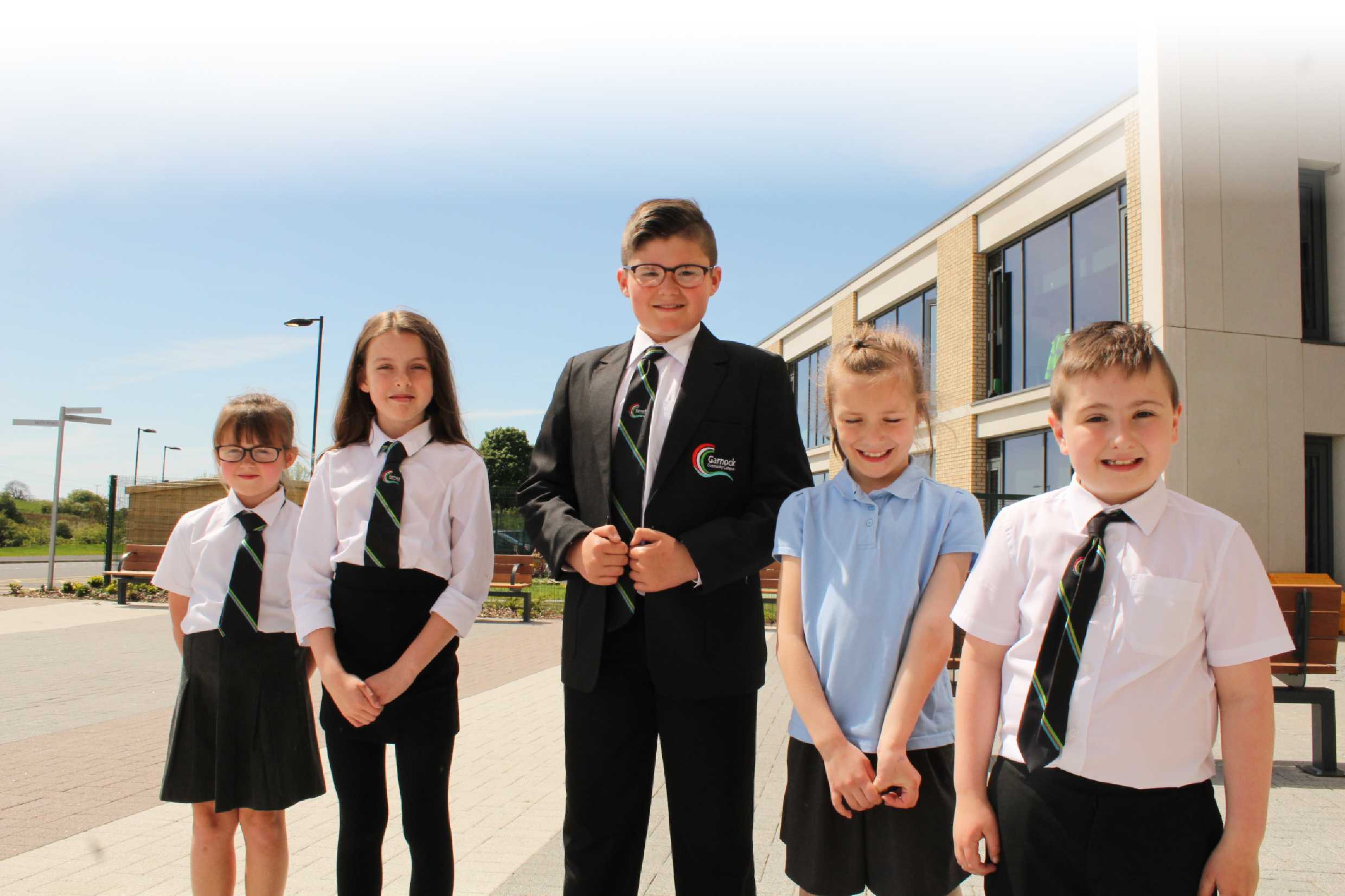 Important Contacts Head of ServiceCaroline AmosNorth Ayrshire Council Cunninghame House IRVINEKA12 8EE 01294 324416Head of Service Andrew McClelland North Ayrshire Council Cunninghame House IRVINEKA12 8EE 01294 324413Appendix 1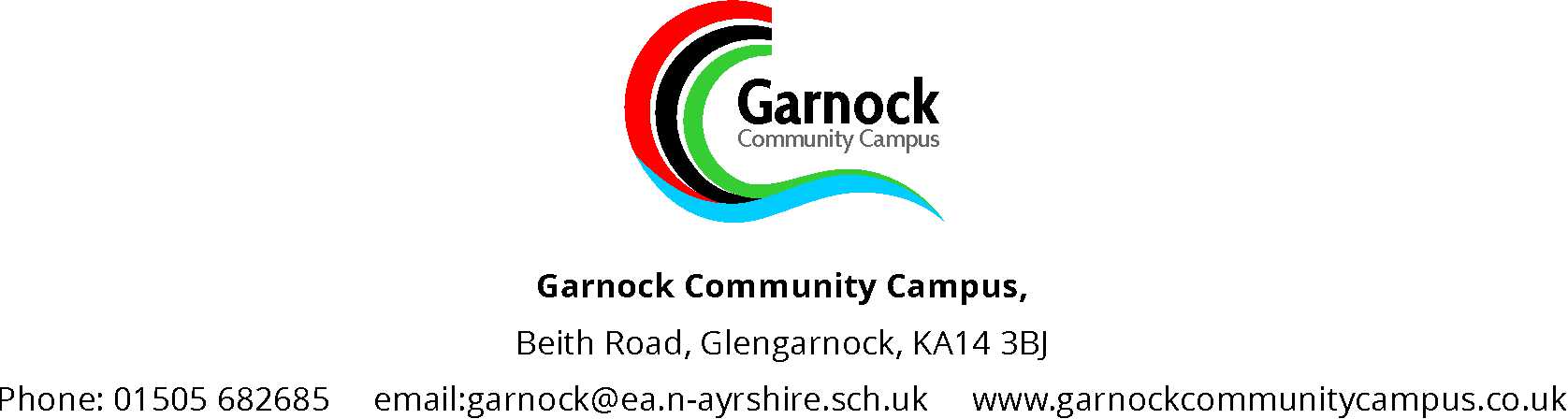 School re-opensWednesday 12th August 2020School closes  Monday 12th October 2020 School re-opens Tuesday 20th October 2020 School closes Friday 20th November 2020 School re-opens Tuesday 24th November 2020 School closesThursday 24th December 2020 School re-opensWednesday 6th January 2021 School closes  Teachers In-Service  Friday 12th February 2021  Monday 15th February 2021 School re-opensTuesday 16th February 2021 School closes Friday 2 April 2021School re- opensMonday 19th April 2021 May Day Holiday Monday 3rd May 2021 School closesTeachers In-Service Friday 28th May 2021 Monday 31st May 2021 School re-opens Tuesday 1st June 2021 School closes Monday 21st June 2021 MonChoir Handball Basketball HomeworkLunchtime 2.50-4pm2.50-4pm2.50-4pmP3-P7 P4-P7 P2-P4 P1-P7TueChoir Dance Activity ClubLunchtime 2.50-4pm2.50-4pmP3-P7 P4-P7 P2-P4WedMixed Sports2.50-4pmP1-P4ThuFootball Badminton Story/Drama2.50-4pm2.50-4pm2.50-4pmP4-P7 P4-P7 P1-P3SafeHealthyAchievingNurturedActiveRespectedResponsibleIncludedIndividual LearnersGroups of learnersWritten reports/ tracking reportsAssembliesLearning conversations with pupil/ teacher/ parent/ carerOpen day eventsPupil reﬂections on their learning in logsSchool concerts/showsParent/ carer consultation/ Parents’ Meetings involving parent/ teacher/ pupil, as appropriateSocial mediaHome/ school diariesCurriculum workshops led by children and young people and staﬀProﬁling activitiesParent Council meetingsLearning walls and displaysSchool / class newsletters